V učbeniku smo preskočili nekaj strani, da se nam bo lepo nadaljevala razlaga pogojnikov in časovnih odvisnikov.  Odpri učbenik na str. 80 in si oglej obe sliki. Kakšen poklic neki opravlja ta ženska? Poslušaj posnetek 2.08 in beri besedilo v nal. 2A. Če so vmes besede, ki jih ne razumeš, si pomagaj s slovarjem. Ob ponovnem branju in / ali poslušanju poveži spodnja vprašanja in odgovore.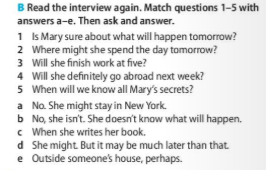  Preberi si razlago o might in may v nalogi 3. Preberi si razlago when in future sentences v nalogi 6. Isto temo smo nekoliko širše obravnavali včeraj. V zvezek napiši nal. 7A – glagole v oklepajih postavi v present simple ali v will future. Nadaljuj z vajami v DZ str. 58, 59.